Диагностические методики для классного руководителя начальной школыПедагогу необходимо знать интересы и увлечения учащихся, взаимоотношения со сверстниками, родными и взрослыми людьми, особенности характера, эмоциональное состояние ребёнка. Для этого классный руководитель может воспользоваться методами изучения личности младшего школьника. Такие методы должны гармонично включаться в воспитательную работу, не травмировать детей. Результаты диагностических исследований можно обсудить с психологом.Диагностика является одним из компонентов педагогического процесса. Диагностика - это оценочная практика, направленная на изучение индивидуально-психологических особенностей ученика и социально- психологических характеристик детского коллектива с целью оптимизации учебно-воспитательного процесса.Основные задачи диагностики в начальной школе:1 .Определить уровни развития ребёнка.2.Обнаружить изменения основных характеристик и признаков личности в лучшую или худшую сторону.3 .Увидеть норму и отклонение (ориентируясь на эталон).4. Проанализировать полученные факты.5. Установить причины изменений.6. Выработать план дальнейшей коррекционной работы по результатам диагностики.Работая с диагностическими методиками, классный руководитель должен придерживаться следующих правил: -содержание диагностической методики должно предполагать ожидаемый результат;-диагностика должна быть достаточно информативной и создавать широкое поле исследовательской деятельности;-результаты диагностического исследования должны анализироваться компетентными людьми;-любые результаты исследования должны служить не во вред учащимся и родителям, а во благо.-по результатам диагностического исследования должна проводиться систематическая коррекционная работа.-необходимость педагогической диагностики должна разъясняться учащимся и их родителям.Беседа является одним из главных методов педагогической диагностики. Беседа может стать важным способом в изучении интеллектуальной и личностной сфер ребёнка, его индивидуальных особенностей, существующих у него проблем. Этой цели может служить беседа как с самим ребёнком, так и со взрослыми, входящими в его окружение. Отличие беседы от обычного разговора состоит в том, что содержание её разворачивается вокруг узкой темы, значимой для ребёнка и взрослого.Ребёнок выступает в роли отвечающего на вопросы, а взрослый в роли задающего вопросы. В связи с этим метод беседы имеет недостатки, а именно: слабость анализа и синтеза информации ребёнком; недостаточность рефлексивных способностей; утомляемость и невнимательность; сложность вербализации переживаний.Метод наблюдения дает возможность изучить участие ребёнка в конкретном виде деятельности. Наблюдение можно использовать тогда, когда существует или назревает конфликтная ситуация и необходимо сформировать объективное мнение о поведении ученика и совершаемых их поступках.Опросник дает возможность изучить мотивацию действий учащихся, интересов конкретного ребенка или группы класса в целом, уровень тревожности учащихся класса.Опросник эффективен при выявлении отношений учащихся к конкретным проблемам и явлениям.Проективные тесты позволяют изучить отношение учащихся к миру, самому себе, значимой деятельности, своим социальным ролям.Анкеты дают возможность выявить степень влияния коллектива на личность и личности на коллектив, позиции детей в коллективе и степень их значимости в нем.Графические и рисуночные тесты. Данные тесты позволяют изучить отношение к коллективу, семейные отношения, взаимодействие с педагогами и родителями. Сочинения помогают изучить интеллектуальные умения учащихся, их кругозор, личностные качества, отношение к мировым ценностям, мироощущение ребенка. Все это позволяет оценить результативность воспитательного процесса в начальных классах.Волшебная страна чувств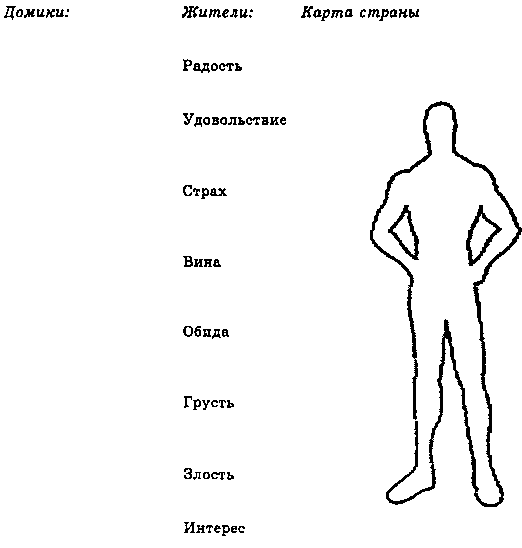 Волшебная страна чувствПеред ребенком (или детьми) психолог раскладывает восемь карандашей (красный, желтый, синий, зеленый, фиолетовый, коричневый, серый и черный) и бланк методики Инструкция 1: «Далеко-далеко, а может быть, и близко, есть волшебная страна, и живут в ней чувства: Радость, Удовольствие, Страх, Вина, Обида, Грусть, Злость и Интерес. Живут они в маленьких цветных домиках. Причем каждое чувство живет в домике определенного цвета. Какое - то чувство живет в красном домике, какое - то в синем, какое -то в черном, какое -то в зеленом... Каждый день, как только встает солнце, жители волшебной страны занимаются своими делами.Но однажды случилась беда. На страну налетел страшный ураган. Порывы ветра были настолько сильными, что срывали крыши с домов и ломали ветви деревьев. Жители успели спрятаться, но домики спасти не удалось.И вот ураган закончился, ветер стих. Жители вышли из укрытий и увидели свои домики разрушенными. Конечно, они были очень расстроены, но слезами, как известно, горю не поможешь. Взяв необходимые инструменты, жители вскоре восстановили свои домики. Пожалуйста, помоги жителям нарисуй и раскрась домики.Таким образом, детям предлагается поработать с первой колонкой - где написано слово «Домики».Инструкция 2: «Спасибо тебе от лица всех жителей. Ты восстановил страну. Настоящий волшебник! Но дело в том, что во время урагана жители были так напуганы, что совсем забыли, в домике какого цвета жил каждый из них. Пожалуйста, помоги каждому жителю найти свой домик. Закрась или подчеркни название чувства цветом, соответствующим цвету его домика».Здесь ведущий предлагает ребятам поработать со второй колонкой, в которой перечислены названия чувств. В результате мы узнаём, с каким цветом ассоциируется у ребенка определенное чувство.Инструкция 3: «Спасибо! Ты не только восстановил страну, но и помог жителям найти свои домики. Теперь им хорошо, ведь очень важно знать, где твой дом. Но как же мы будем путешествовать по этой стране без карты? Ведь каждая страна имеет свою территорию и границы. Территория страны наносится на карту. Посмотри — вот карта страны чувств (ведущий показывает силуэт человека). Но она пуста. После восстановления страны карта еще не исправлена.Только ты, как человек, восстановивший страну, можешь раскрасить карту. Для этого возьми, пожалуйста, свои волшебные карандаши. Они уже помогли тебе восстановить страну, теперь помогут и раскрасить карту». Если, рассматривая карту страны, ребенок скажет, что это — человек, можно объяснить ему, что на карте очертание разных стран может быть похоже на что угодно. Например, очертание Италии похоже на сапог (при этом хорошо иметь под рукой атлас и подкрепить свои слова рассматриванием карт).Когда карта будет раскрашена, ведущий благодарит ребят.Обработка результатов. При обработке результатов важно обращать внимание на следующее.1. На то, все ли цвета были задействованы при раскрашивании домиков.2. На адекватность подбора цвета при «заселении» чувств в домики. Например, неадекватным может считаться соответствие «радости» и «удовольствия» черному, коричневому или серому цветам. Однако несмотря на то, что данный выбор может считаться неадекватным, тем не менее, он является диагностичным.3. На распределение цветов, обозначающих чувства, внутри силуэта человека. Причем целесообразно символически разделить силуэт на 5 зон:— голова и шея (символизируют ментальную деятельность);— туловище до линии талии, исключая руки (символизируют эмоциональную деятельность);— руки до плеч (символизируют коммуникативные функции);— тазобедренная область (символизирует область творческих переживаний);— ноги (символизируют чувство «опоры», уверенность; а также возможность «заземления» негативных переживаний).Исследуя «карту», мы узнаём, какие чувства «живут» в разных частях тела. Например, чувства, «живущие в голове», окрашивают мысли. Если в голове «живет» страх, наверное, осуществлять мыслительную деятельность будет непросто. В руках «живут» чувства, испытываемые в контактах с окружающими. В ногах находятся чувства, которые дают человеку психологическую уверенность, или же (если в ногах поселились «негативные» чувства) человек имеет стремление «заземлить», избавиться от них. Тест «Страхи в домиках» (М.А.Панфилова)Цель: выявить какой именно страх испытывает ребенок. Тест «Страхи в домиках» проводится с одним ребенком или с группой детей.После выполнения задания детям предлагается закрыть страшный дом на замок, который они сами рисуют, а ключ выбросить или потерять. Страхи в черном доме подсчитываются и соотносятся с возрастными нормами.Социометрическая таблица:Протокол: Если фамилия ребенка записана в красном доме, то ставится знак «+», если в синем доме - знак «-». Если выборы двух ребят взаимны (как отрицательные, так и положительные), то ячейка заштриховывается.Инструкция: « В красный и черный дом надо расселить 29 страхов. В каком доме (красном или черном) будут жить страшные страхи, а в каком нестрашные? Я буду перечислять страхи, а ты показывай соответствующий дом».Страхи:Когда останешься дома один;Нападения, бандитов;Заболеть, заразиться;Умереть;Того, что умрут твои родители;Каких – то людей;Маму или папу;Того, что они тебя накажут;Бабы Яги, Кощея Бессмертного, Бармалея, Змея Горыныча, чудовищ;Опоздать в детский сад;Перед тем как заснуть;Страшных снов;Темноты;Волка, медведя, собак, пауков, змей (страхи животных);Машин, поездов, самолетов; (страхи транспорта);Бурана, урагана, грозы, наводнения, землетрясения (страхи стихии);Когда очень высоко (страхи высоты);Когда очень глубоко (страх глубины);В маленькой тесной комнате, помещении, туалете, переполненном автобусе, метро (страхи замкнутого пространства);Воды;Огня;Пожара;Войны;Больших улиц, площадей;Врачей (кроме зубных);Крови ( когда идет кровь);Уколов;Боли (когда больно);Неожиданных, резких звуков, когда что – то внезапно упадет, стукнетВозрастные особенности проявления страхов: Младший школьный возраст – страх сделать что – нибудь не так, страх несчастья (магические представления).Подростковый возраст – страх смерти родителей, страх войны. Тест «Сказка»                 ДЛЯ ДЕТСКО-РОДИТЕЛЬСКИХ ОТНОШЕНИЙЦель: определить эмоциональные проявления, сферу тревоги ребенка; исследовать межличностные отношения между детьми и родителями в семье.Сказка «Птенец».Цель: выявить степень зависимости ребенка от одного или обоих родителей.В гнездышке на дереве спят птички: папа, мама и маленький птенец. Вдруг налетел сильный ветер, ветка ломается, гнездышко падает вниз: все оказываются на земле. Папа летит и садится на одну ветку, мама – на другую.Что делать птенцу?Сказка «Страх».Цель: определить наличие страха, тревоги.Один мальчик говорит себе тихо – тихо: «Как страшно!» Чего он боится?Сказка «Новость».Цель: выявление у ребенка чувства неоправданной тревожности или страха, наличие невысказанных желаний и ожиданий.Один мальчик возвращается с прогулки (из школы, со двора, где он играл в футбол), и мама ему говорит: «Наконец – то ты пришел. Я должна сообщить тебе одну новость». Какую новость хочет сообщить ему мама?Сказка «Дурной сон».Цель: определение взаимосвязи ответов с предыдущими ответами.Однажды утром один мальчик резко просыпается и говорит: «Я видел очень плохой сон». Какой сон увидел мальчик? «Подарки».Классный руководитель просит учащихся класса пофантазировать и подумать над тем, какие подарки можно придумать каждому ученику класса в виде сюрприза к Новому году. Ребята получают лист бумаги и на нём пишут имя ученика, а рядом предмет, который получает он в виде подарка. Это может выглядеть так: Маша-книга, Катя- ручка и т.д.Такая диагностика очень информативна и свидетельствует об атмосфере в детском коллективе. Во-первых, кого ребёнок называет в первую очередь в своём списке. Это свидетельствует о значимости ребят для данного ученика. Во-вторых, все ли ребята класса попадают в список каждого ученика и какие чувства он испытывает при распределении праздничных подарков. Ребята работают с такими диагностическими исследованиями с большим удовольствием и творчески. Они по-новому смотрят на своих одноклассников, пытаются задавать вопросы друг другу, активно сотрудничать, а не только присутствовать на уроках«Самые памятные события из жизни моего класса»Учащимся класса предлагается написать сочинение, в котором необходимо рассказать о самых памятных событиях из жизни класса (как положительных, так и отрицательных). Анализируя сочинения, необходимо обратить внимание, какие события называют учащиеся памятными, какой характер носят события, положительный или отрицательный. Значимым местом в анализе сочинений является и то, какое место в описанных событиях каждый ученик отводит себе и своим одноклассникам.«Необитаемый остров»Учащимся класса предлагается представить себе такую ситуацию: «Представьте себе, что ваш класс, совершая морскую прогулку, терпит крушение и попадает на необитаемый остров. Вам предлагается описать эту фантастическую историю и рассказать, как будет вести себя весь класс и каждый из вас на необитаемом острове».Опыт проведения такой работы показывает, что ребята очень чётко разделяют функции каждого на острове, но при этом выделяют лидеров класса, определяют людей, которые не участвуют в жизни коллектива по собственной инициативе или тех, кого класс отторгает от участия в общей жизни.«Десять моих "Я"» (для повышения самооценки) Учащимся раздаются листочки бумаги, на каждом из которых написано десять раз слово "Я". Учащиеся должны дать определение каждому "Я", рассказывая о себе и своих положительных качествах Например:Я - умный                                                  Я - красивый и т.д.                                   Классный руководитель обращает внимание на то, какие прилагательные использует ученик для своей характеристики.  «Дом, в котором я живу»Учащимся класса предлагается построить на листке бумаги многоэтажный дом и заселить его значимыми для них людьми. Это могут быть и одноклассники, и друзья, и родители, и родственники. Такая диагностика помогает изучить привязанность учащихся друг к другу, к родным и близким людям, к своим товарищам.«Круги на воде».Ребятам предлагается лист бумаги, на котором нарисовано 5 кругов, один в другом. В каждый круг нужно вписать имена одноклассников/родителей по степени значимости для себя. В каждый круг вписывается не более трёх имен одноклассников. «Фотография»Эту диагностическую методику уместно использовать в конце обучения учащихся в классе. Им предлагается выступить в роли «фотографов»- сделать снимок своего класса. Для этого каждый ученик получает лист бумаги с квадратиками по количеству учащихся класса. В этих квадратиках учащиеся должны разместить себя и своих одноклассников, как на групповой фотографии. Каждое «фото» ученик заменяет именем своего одноклассника. Классный руководитель обращает внимание на то, в каком месте на фотографии ученик располагает себя, своих друзей, своих одноклассников, с каким настроением выполняет работу. ВАЖНО: разместит ли фото УЧИТЕЛЯ и ГДЕ, в КАКОМ МЕСТЕ№ п/пФ.И. уч-ся1234567891012Общее кол-во«+» выборовОбщее кол-во«-» выборовКол-во взаимных
«+» выборовКол-во взаимных
«-» выборовНормальные ответы («типичные нормальные ответы»)Настораживающие ответы («типичные патологические ответы»)Птенец тоже полетит и сядет на какую – нибудь ветку.Полетит к маме, потому что испугался.Полетит к папе, потому что он сильней.Останется на земле, потому что не умеет летать, но будет зватьНа помощь, и папа (или мама)прилетит и заберет его.Не умеет летать, потому останется на земле.Попытается лететь, но не сумеет.Умрет во время падения.Умрет от голода, дождя, холода.О нем все забудут, и кто – нибудь на него наступит.Нормальные ответыНастораживающие ответыВел себя плохо и теперь боится наказания.Пропустил уроки в школе, поэтому боится, что мама будет ругать.Боится темноты.Боится какого – то животного.Ничего не боится, просто пошутил. На все эти ответы нужно попросить ребенка дать более детальные объяснения и уточнения, используя наводящие вопросы.Боится, что его украдут.Чудовище хочет украсть его и съесть.Боится остаться один.Боится, что какой – нибудь зверь залезет в кровать.Боится, что придет вор и ударит его ножом.Боится, что умрет папа, мама.Подобные патологические идеи выражают скрытую агрессивность по отношению к родителям, следовательно, вызывают у ребенка чувство вины и склонность к самобичиванию.Нормальные ответыНастораживающие ответыК обеду придет гость.Придут гости.Кто – то позвонил и сообщил приятную новость (приглашение в гости, выздоровление).Мама хочет, чтобы мальчик сел заниматься. Мама узнала что – то важное.Кто – то в семье умер.Мама хочет отругать мальчика, который не должен был выходить на улицу в этот день.Мама хочет что – то запретить мальчику.Мама сердится, потому что мальчик опоздал, и хочет сказать ему, что больше не выпустит его на улицу.Нормальные ответыНастораживающие ответыЯ не знаю.Ничего на ум не приходит.Ему приснился страшный фильм.Ему приснилось плохое животное.Ему приснилось, что он заблудился.Ему приснилось, что мама, (папа), умерла (умер).Ему приснилось, что он умер.Ему приснилось, что пришли его забрать.Ему приснилось, что его хотели бросить под машину.